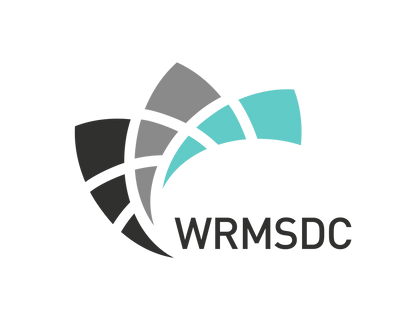 Establishing a Working Group Checklist №ACT IVIT IE S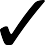 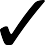 1Establish Purpose of GroupClearly define the group's purpose, goals, and intended outcomes2Select initial Co-chairs & NotetakerAppoint co-chairs to lead the group and designate a notetaker responsible for recording meeting minutes and action items3Establish Meeting FrequencyWe recommend the steering members meet monthly, at the same day/time to ensure regular engagementMeet with all members on a quarterly basisPoll members to find out what days/times work best for everyone4Establish Communication NormsEstablish norms for communication within the group, including frequency, tools, and expectations for responsiveness5RecruitCreate process for members to join (Ex: contact group chair)Invite well-known industry experts who can contribute valuable insights Extend invitations to minority-owned enterprise members to ensure diverse perspectivesInvite WRMSDC Platinum Partners to enhance collaboration and support6State Specific Objectives & Define Successful OutcomesIdentify specific, measurable objectives aligned with the group's purpose and desired outcomesDefine mechanisms for tracking progress towards objectives and evaluate outcomes regularly to ensure alignment with goals7Establish ProtocolsEnsure everyone receives a copy of the Code of ConductEstablish decision-making processes, conflict resolution methods, and communication norms